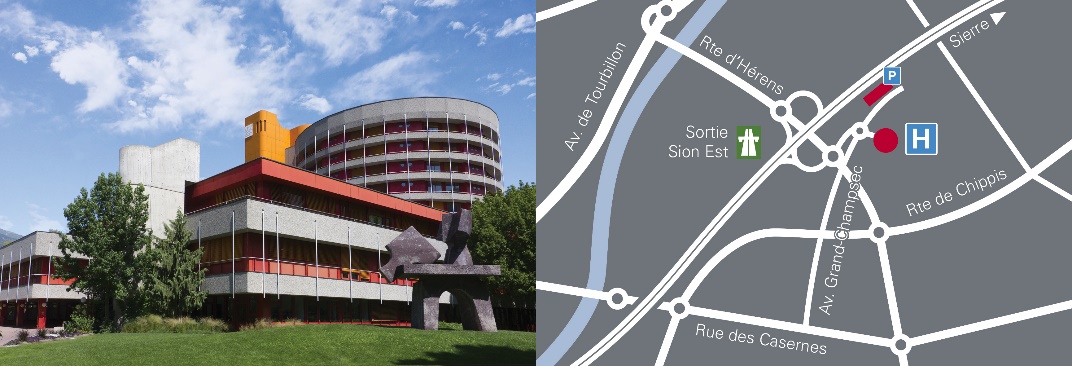 Adresse :  
Contact, information et inscription dernier délai le xx.xx.2024chvr.secrservice.gynobst@hopitalvs.ch  +41(0)27 603 81 95 Aucun frais d’inscription. Parking "visiteur":
Transports publics (depuis la gare CFF): Bus sédunois, ligne BS 11, arrêt "Hôpital de Sion"Protection de la maternité & Violences domestiques et sexuelles: quod auxilium?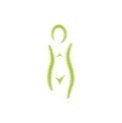 	           Service de Gynécologie-obstétrique CHVR-HVS
Sponsors:   Protection de la maternité & Violences domestiques et sexuelles: quod auxilium?	           Service de Gynécologie-obstétrique CHVR-HVS
					www.hopitalvs.ch | www.spitalvs.ch					www.hopitalvs.ch | www.spitalvs.ch					www.hopitalvs.ch | www.spitalvs.chChers et chères collègues,En nous réjouissant de vous retrouver, nous vous souhaitons déjà une excellente formation continue. PREMIèRE PARTIE DEUXIèME PARTIE	Crédits de formation : 4 crédits reconnus par la SSGO PREMIèRE PARTIE DEUXIèME PARTIE	Crédits de formation : 4 crédits reconnus par la SSGO